Программа 2024 г.   Однодневный экскурсионный тур.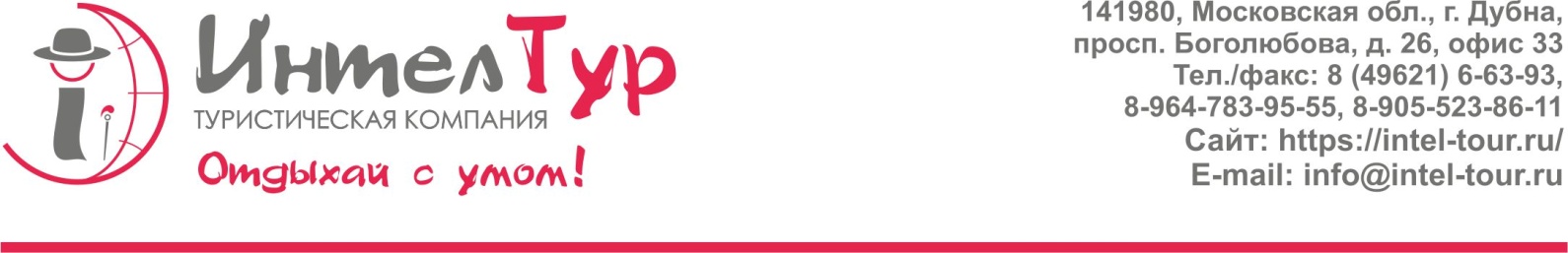 «Город физиков, город ученых»11:00 – Приезд группы в Дубну. Встреча с гидом.- Обзорная экскурсия (с элементами квеста). Дубна – город будущего. Дубна и Объединенный институт ядерных исследований практически синонимы. Экскурсия будет посвящена выдающимся физикам, которые жили и работали в Дубне. Вы познакомитесь с самой большой в Евразии таблицей Менделеева - 284 кв.м. Увидите дом, адрес которого можно записать химическими элементами. Каждому экскурсанту значок с химическим элементом, в подарок.13.00 - Посещение мультимедийной выставки «Назад в будущее» В зале Объединенного института ядерных исследований вы проследите историю основания ОИЯИ, узнаете о запуске первого ускорителя, циклического ускорителя заряженных частиц, первого в мире «импульсного реактора» (ИБР), и, конечно, о создании лабораторий института. Сколько сегодня лабораторий в ОИЯИ, чем заняты умы ученых – все это можно узнать в музейной экспозиции. А для усиления эффекта от услышанного, туристы могут воспользоваться VR-очками и совершить виртуальный тур на ускорительный комплекс NICA или на фабрику сверхтяжелых элементов, в экспериментальные залы и на пульт управления этого сложного ускорительного комплекса.14.00 - Посещение музея истории создания в Дубне крылатых ракет. Экспозиция музея создана на основе истории авиационной промышленной площадки, где более 70 лет разрабатывались и производились сначала гидросамолеты и реактивные самолеты, а затем крылатые ракеты. Вы узнаете, как в разработке первых советских ракет участвовали немецкие военнопленные – конструкторы и специалисты в области ракетостроения. В музее представлены в виде моделей основные крылатые ракеты, разработанные в Дубне, и натуральные образцы крылатых ракет.Дополнительная плата - Мастер класс по сборке самолета – 550 руб./чел. 15.00-15.30 – Окончание программы. Отъезд группы.Стоимость программы на 1 человека:В стоимость включено: экскурсионное обслуживание, входные билеты на выставку и в музей, Дополнительно возможно заказать: 
- обед в кафе города –600 руб./чел. (первое, второе, салат, выпечка, чай)
Фирма оставляет за собой право изменять последовательность посещения объектов 
без изменения общего объема и качества турпакета* Время программы рассчитано ориентировочно.Группа от 15 до 19 чел.(+2 сопровождающих бесплатно)Группа от 20 до 29 чел.(+2 сопровождающих бесплатно)Группа от 30 до 39 чел.(+2 сопровождающих бесплатно)Группа от 40 чел.(+2 сопровождающих бесплатно)1350 руб./чел.1250 руб./чел.1200 руб./чел.1100 руб./чел.